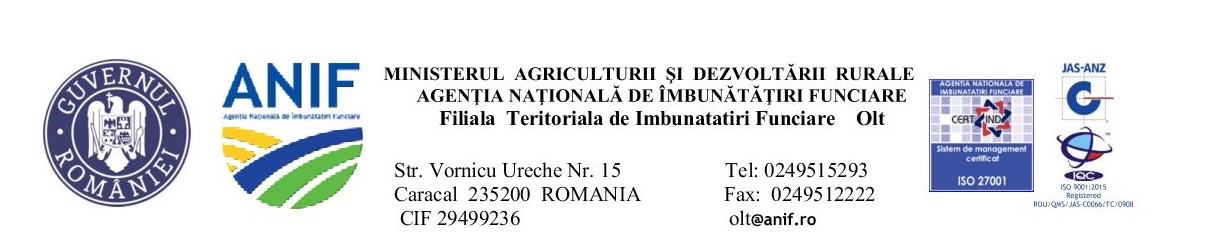 INFORMAREPRIVIND ACTIVITATEA DESFAȘURATĂ DEA.N.I.F.FILIALA TERITORIALĂ DE ÎMBUNĂTĂȚIRI FUNCIARE OLT2020-2021PREZENTARE GENERALĂPROVOCĂRI DE MEDIU CAUZATE DE SCHIMBĂRILE CLIMATICE ÎN ZONELE AMENAJATE CU LUCRĂRI DE ÎMBUNĂTAȚIRI FUNCIARE ATRIBUȚII ȘI ACTIVITĂȚI DESFĂȘURATE DE FILIALA TERITORIALĂ DE ÎMBUNĂTĂȚIRI FUNCIARE  OLT 3.1 ATRIBUȚII3.2 ACTIVITĂȚI DESFĂȘURATE 3.2.1 EXPLOATAREA, ÎNTREȚINEREA SI REPARAREA AMENAJĂRILOR DE ÎMBUNĂTĂȚIRI FUNCIARE3.2.2 REALIZAREA DE INVESTIȚII PENTRU REABILITAREA AMENAJĂRILOR DE ÎMBUNĂTĂȚIRI FUNCIARE EXISTENTE ȘI EXECUȚIA DE NOI AMENAJĂRI3.2.3 ACTIVITĂȚI-SUPORT PENTRU GESTIONAREA ASISTENȚEI FINANCIARE NERAMBURSABILE EUROPENE3.2.4 EMITEREA DE AVIZE TEHNICE PENTRU INSTALAȚIILE CARE SE AMPLASEAZĂ ȘI CONSTRUCȚIILE CARE SE EXECUTĂ ÎN ZONA AMENAJĂRILOR DE ÎMBUNĂTĂȚIRI FUNCIARE PE CARE LE GESTIONEAZĂ FILIALAPREZENTARE GENERALĂFiliala Teritorială de Îmbunătățiri Funciare Olt, cu sediul în Caracal, este o instituție publică fără personalitate juridică, ce funcționează în subordinea Agenției Naționale de Îmbunătățiri Funciare.Agenția Națională de Îmbunătățiri Funciare, a fost înființată prin Ordonanța de Urgență a Guvernului nr. 82/2011 aprobată prin Legea nr. 199 / 2012, este  o instituție publică, cu personalitate juridică, finanțată din venituri proprii și fonduri de la bugetul de stat, care funcționează în subordinea Ministerului Agriculturii și Dezvoltării Rurale.Agenția are în structura sa o unitate centrală și 41 de filiale teritoriale.Ariile de competență ale filialelor teritoriale, în care acestea administrează, exploatează, întrețin și repară amenajările de îmbunătățiri funciare, se stabilesc pe baza unor limite naturale, respectiv limitele porțiunilor de teren cuprinse între două văi vecine și/sau limitele de bazin hidrografic și cuprind amenajări de îmbunătățiri funciare, părți de amenajare de îmbunătățiri funciare sau grup de amenajări de îmbunătățiri funciare ce pot funcționa autonom, luate în totalitate, fără a ține seama de limitele administrativ-teritoriale.PROVOCĂRI DE MEDIU CAUZATE DE SCHIMBĂRILE CLIMATICE ÎN ZONELE AMENAJATE CU LUCRĂRI DE ÎMBUNĂTAȚIRI FUNCIARE România prezintă un risc considerabil față de schimbările climatice, efectele acestora fiind în mod clar reflectate de modificările în regimul de temperatură și precipitații, din ultimii ani, zonele cele mai afectate fiind situate în partea de sud și est a țării.Secetele, inundațiile și alte probleme legate de schimbările climatice au un impact semnificativ asupra stabilității producției agricole și a securității alimentare Riscurile principale cu care se confruntă România pe termen scurt și mediu constau într-o creștere semnificativă în temperatura anuală medie, o scădere a precipitațiilor și o serie de evenimente climatice extreme. Seceta pedologică extremă și severă din zonele de sud și est ale României coroborată cu consumul ridicat de apă în perioada iulie-august conduc la o rezervă de apă din sol situată de multe ori sub punctul de ofilire pe întinse suprafețe agricole.În aceste zone seceta agricolă complexă este un fenomen climatic de hazard care induce cele mai grave consecințe care s-au înregistrat vreodată în agricultură. Secetele pot dura de la câteva zile până la câteva luni, având ca rezultat o variabilitate ridicată a producției agricole, mai ales în regiunile cu vulnerabilitate accentuată, în prezent, și cu un potențial de adaptare redus, afectând rezultatele întregului an de producție agricolă și având consecințe negative asupra aprovizionării cu alimente.Pe întreaga rețea hidrografică a țării alternanța fenomenelor meteorologice extreme (perioade secetoase și viituri majore) tinde să devină caracteristica climatică principală căreia trebuie să i se adapteze agricultura românească în viitorul apropiat și în întâmpinarea căreia Agenția Națională de Îmbunătățiri Funciare vine cu beneficiile aduse de amenajările de îmbunătățiri funciare..ATRIBUȚII ȘI ACTIVITĂȚI DESFĂȘURATE DE FILIALA TERITORIALĂ DE ÎMBUNĂTĂȚIRI FUNCIARE  OLT 3.1 ATRIBUȚIIÎn baza atribuțiilor prevăzute de actele normative de organizare si funcționare, Filiala Teritorială de Îmbunătățiri Funciare Olt desfășoară în principal următoarele activități:asigură administrarea, exploatarea, întreținerea și repararea amenajărilor de îmbunătățiri funciare (de irigații, desecare, combaterea eroziunii solului);livrează apă pentru irigații pe baza de contracte multianuale/sezoniere încheiate cu Organizațiile Utilizatorilor de Apa pentru Irigații ( O.U.A.I.) și alți beneficiari; realizarea de investiții pentru reabilitarea amenajărilor de îmbunătățiri funciare existente și execuția de noi amenajări;desfășoară activități-suport pentru gestionarea asistenței financiare nerambursabile europene si/sau pentru sistemul de management și control al fondurilor europene;emite avize tehnice pentru instalațiile care se amplasează și construcțiile care se execută în zona amenajărilor de îmbunătățiri funciare pe care Ie gestionează,întocmește planurile de intervenție în caz de urgență sau de accidente la construcțiile hidrotehnice și poluărilor accidentale ale sistemelor hidrotehnice aflate în administrare;participă în grupul de suport tehnic al comitetului județean pentru situații de urgență la gestionarea situațiilor de urgență, generate de inundații;prestează contra cost servicii de îmbunătățiri funciare către organizațiile și federațiile înființate precum și către  alte persoane fizice și juridice, în condițiile Legii nr. 138/2004, republicată, cu modificările și completările ulterioare;asigură participarea, împreună cu sistemele de gospodărire a apelor, la elaborarea planurilor de apărare împotriva inundațiilor;desfășoară alte activități, în condițiile prevăzute de lege.3.2 ACTIVITĂȚI DESFĂȘURATE 3.2.1 EXPLOATAREA,  ÎNTREȚINEREA SI REPARAREA AMENAJĂRILOR DE ÎMBUNĂTĂȚIRI FUNCIAREActivitatea de întreținere, reparații și exploatare a amenajărilor de irigațiiSistemele de irigații prezintă o importanta deosebita deoarece sunt un instrument prin care se creează condițiile de a se obține producții agricole mari și constante de la an la an, indiferent de condițiile climatice anuale. De asemenea, irigația are un rol important pentru protecția mediului prin stabilizarea solurilor supuse eroziunii eoliene, aridizării și deșertificării, fenomene produse de tendința de încălzire globală tot mai evidentă.Filiala Teritorială de Îmbunătățiri Funciare Olt are în administrare un număr de 9 amenajări de irigații cu o suprafața amenajata cu lucrări de irigații de 179.815 ha și un total de 111 stații de pompare .În vederea pregătirii sezonului de irigații  2020-2021 au fost executate lucrări de întreținere si reparații în valoare de 395.015 lei cu TVA.Având în vedere schimbările climatice din ultimii ani , prin Legea 133/2017, s-a venit în sprijinul fermierilor  în sensul ca apa pentru irigații este gratuită la toate punctele de livrare, fermierii suportând doar cheltuielile eferente cu echipamentele de irigat proprii (combustibil pentru motopompe, tamburi , pivoți).Pentru sezonul de irigații 2020-2021: suprafața pregătită pentru irigat a fost de 138.280 ha;au fost încheiate  un 39 contracte pentru livrarea apei pentru irigații, suprafața contractată fiind  de 59.326 ha;suprafața irigată cumulat: 36.417 ha din care :suprafața pe care s-a aplicat cel puțin o udare -7.815 ha.Activitatea de întreținere, reparații și exploatare a amenajărilor de desecare Desecarea are drept scop eliminarea excesului de apă din sol şi de la suprafața acestuia, se realizează prin  colectarea si evacuarea volumelor de apă în exces, prin intermediul canalelor de desecare și a stațiilor de evacuare cu pompare sau prin lucrări de coborâre a nivelului apei freatice prin intermediul rețelelor de drenaj subteran compuse din drenuri absorbante și colectoare.La nivelul județului Olt excesul de umiditate se manifesta cu precădere în zona de sud a județului si pe suprafețe mai mici în cea de nord.Filiala Teritorială de Îmbunătățiri Funciare Olt are în administrare un număr de 10 amenajări de desecare  cu o suprafață amenajată cu lucrări de desecare de 75.296 ha, din care:- desecare gravitațională:  60.851 ha;- desecare cu pompare:      14.445 ha.În cadrul amenajărilor de desecare au fost executate lucrări de întreținere si reparații în valoare de 118.253 lei cu TVA.În amenajarea Dăbuleni Potelu este înființată o organizație de desecare drenaj pe o suprafața de 14.445 ha. În baza contractului încheiat cu această organizație , Filiala Teritorială de Îmbunătățiri Funciare  Olt a evacuat în acest an un volum de 26.970 mii mc. Beneficiarii serviciilor de desecare cu pompare, prestate de filiala plătesc numai costurile cu energia electrica de la stațiile de evacuare cu pompare. Activitatea de întreținere, reparații și exploatare a amenajărilor de combatere a eroziunii solurilor  Eroziunea solului  este acţiunea de desprindere, transport şi depunere a particulelor de sol sau rocă, sub acţiunea apei și a vântului, ca primă consecinţă fiind scăderea  fertilităţii solului. La nivelul județului Olt eroziunea este determinată în primul rând de activitatea intensă a apelor provenite din ploi torențiale și topirea zăpezilor ce se scurg cu rapiditate pe versanți .Suprafețele afectate de eroziune ocupa aproximativ 23.000 ha  și se regăsesc în special în partea de nord a județului, fiind localizate în cursul superior a pâraielor ce fragmentează terasele Oltului si pe versanții văilor Teslui, Gemartălui și Olteț.Lucrările din amenajările pentru combaterea eroziunii solului, cuprind componente de combatere a eroziunii de adâncime prin baraje, praguri, consolidări de mal, ziduri de sprijin și a eroziunii de suprafață prin terase, benzi și fâșii înierbate, valuri de pământ și lucrări de evacuare a apei prin captări izvoare, debușee și construcții hidrotehnice.Filiala Teritorială de Îmbunătățiri Funciare Olt are în administrare un număr de 10 amenajări de combatere a eroziunii solului   cu o suprafață amenajată cu lucrări de CES de 23.102 ha , astfel:În acest an Filiala Teritorială de Îmbunătățiri Funciare Olt a finalizat lucrările de extinderea amenajării CES Strehareț, în urma cărora pe teritoriul localității Curtișoara au fost executate lucrări specifice de combatere a eroziunii solului si eliminare a excesului de umiditate ,  constând în canale de evacuare deschise si carosabile,  podețe pentru accesul locuitorilor către terenurile agricole, drenuri absorbante si colectoare .Prin realizarea lucrărilor s-a obținut o diminuare a efectelor fenomenelor de degradare ce se manifestă în zonă, pe o suprafață totală de cca. 230 ha.Valoarea lucrărilor executate a fost de 5.162.154 lei cu TVA. 3.2.2 REALIZAREA DE INVESTIȚII PENTRU REABILITAREA AMENAJĂRILOR DE ÎMBUNĂTĂȚIRI FUNCIARE EXISTENTE ȘI EXECUȚIA DE NOI AMENAJĂRICa urmare a schimbărilor climatice din ultimii ani, prin H.G. 793/2016 a fost aprobat  Programul Național de Reabilitare a Infrastructurii Principale de Irigații din România (PNRIPI) care vizează adaptarea agriculturii la schimbările climatice și reducerea efectelor acestora asupra producției agricole, în principal, dar și asupra altor factori de mediu și a populației, prin reabilitarea infrastructurii principale de irigații existente.Obiectivul general la nivel național al Programului vizează reabilitarea infrastructurii principale de irigații care va conduce la creșterea suprafețelor irigabile  și constă în reabilitarea infrastructurii principale de irigații din 86 de amenajări de irigații aparținând domeniului public al statului, în suprafață de aproximativ 1,8 mil. ha.Obiectivul specific al Programului îl reprezintă creșterea randamentului stațiilor de bază (fixe și plutitoare) și repompare, eliminarea pierderilor de apă prin infiltrație din canalele de irigații aparținând domeniului public al statului și eliminarea degradărilor apărute la construcțiile hidrotehnice de pe acestea.Programul Național de Reabilitare a Infrastructurii Principale de Irigații din România (PNRIPI) se va derula în 3 etape , astfel :în etapa I  va fi reabilitată infrastructura principală de irigații din 39 de amenajări aparținând domeniului public al statului în suprafață de 1.314.543 ha care alimentează 116 organizații de îmbunătățiri funciare  ce au accesat măsura 125a în cadrul PNDR 2007-2013;etapa a II-a de reabilitare cuprinde un număr de 46 de amenajări în suprafață de 680.527 ha. Pe aceste amenajări sunt constituite O.U.A.I.-uri care vor putea reabilita infrastructura secundară de irigații în cadrul submăsurii 4.3 din PNDR 2014-2020;etapa a III-a de reabilitare va include 3 amenajări viabile de irigații, în suprafațăde 9.569 ha, pe care nu sunt constituite actualmente OU.A.I.-uri. Filiala Teritorială de Îmbunătățiri Funciare Olt are cuprins în Programul Național de Reabilitare a Infrastructurii Principale de Irigații din România 6 amenajări de irigații, astfel:Etapa I : AMENAJAREA DE IRIGAŢII BUCŞANI CIOROIUAMENAJAREA DE IRIGAŢII TERASA CARACALAMENAJAREA DE IRIGAŢII POTELU CORABIAEtapa a II -a:AMENAJAREA DE IRIGAŢII TERASA CORABIAAMENAJAREA DE IRIGAŢII STOENEŞTI VIŞINA Etapa a III -a:AMENAJAREA DE IRIGAŢII DRAGĂNEȘTIÎn anul 2019:- au fost finalizate lucrările la 2 obiective de investiții cuprinse în Programul Național de Reabilitare a Infrastructurii Principale de Irigații din România, pentru care s-a făcut recepția la terminarea lucrărilor,  astfel:Reabilitarea amenajării hidroameliorative Bucşani Cioroiu, aducțiune alimentată prin priza Arceşti, etapa a I-a, judeţul Olt.Valoarea totală a investiției a fost de 24.066.314 lei cu TVA. Reabilitarea amenajării de irigații Terasa Caracal, județul Olt.Valoarea totală a investiției a fost de 19.020.505 lei cu TVA. În anul 2020:- au fost finalizate lucrările la 2 obiective de investiții cuprinse în Programul Național de Reabilitare a Infrastructurii Principale de Irigații din România, pentru care s-a făcut recepția la terminarea lucrărilor,  astfel:Reabilitarea amenajării hidroameliorative Bucşani Cioroiu, aducțiune alimentată prin priza Arceşti, etapa a II-a, judeţul Olt.Valoarea totală a investiției a fost de 1.591.507 lei TVA. 2.	Reabilitarea amenajării de irigații Stoenești Vișina, județul Olt.Valoarea totală a investiției a fost de 11.671.727 lei cu TVA. În prezent continuă lucrările de reabilitare a amenajării de irigații Terasa Corabia. Până la aceasta dată,la acest obiectiv de investiții au fost executate lucrări în valoare de 36.564.279 lei cu TVA, reprezentând  76% din valoarea totală a lucrărilor, din care în anul 2021 au fost executate lucrări în valoare de 8.783.279lei cu TVA.Se află în curs de elaborare Proiectul tehnic pentru obiectivul de investiții Reabilitarea amenajării de irigații Stoenești Vișina , etapa a II-a, jud. Olt.3.2.3 ACTIVITĂȚI-SUPORT PENTRU GESTIONAREA ASISTENȚEI FINANCIARE NERAMBURSABILE EUROPENEFiliala Teritorială de Îmbunătățiri Funciare Olt desfășoară activități-suport pentru gestionarea asistenței financiare nerambursabile europene si pentru sistemul de management și control al fondurilor europene privind sM 4.3,,Investiții pentru dezvoltarea, modernizarea sau adaptarea infrastructurii agricole și silvice” - componenta modernizarea infrastructurii de irigații”din cadrul PNDR 2014-2020. La nivelul județului Olt sunt înființate:  - 36 O.U.A.I.+2 F.O.U.A. I pe o suprafața de 92.646 ha si 2 A.U.A.I. pe suprafața de 5.995 ha.În cadrul sM 4.3 ,,Investiții pentru dezvoltarea, modernizarea sau adaptarea infrastructurii agricole și silvice” - componenta modernizarea infrastructurii de irigații” din cadrul PNDR 2014-2020, au fost accesate 25 de proiecte cu o valoare  medie fiecare de 1 milion euro, din care 10 proiecte au fost finalizate. 3.2.4 EMITEREA DE AVIZE TEHNICE PENTRU INSTALAȚIILE CARE SE AMPLASEAZĂ ȘI CONSTRUCȚIILE CARE SE EXECUTĂ ÎN ZONA AMENAJĂRILOR DE ÎMBUNĂTĂȚIRI FUNCIARE PE CARE LE GESTIONEAZĂ FILIALA- au fost emise :27 avize pentru scoaterea din circuitul agricol a unei suprafețe de 146.828 mp;19 avize în vederea extinderii intravilanului localităţilor prin PUG/PUZ;4 avize necesare pentru obținerea  autorizaţiei de construire;8 acorduri tehnice necesare pentru obținerea  autorizaţiei de construire.Director,Ing. PAVEL Cristian ConstantinNr. crtDenumire amenajareSuprafața neta amenajataCapacitați ANIFCapacitați ANIFCapacitați ANIFCapacitați ANIFSPP predate la OUAINr. crtDenumire amenajareSuprafața neta amenajataTotal Stații de pompare din caredin caredin careSPP predate la OUAINr. crtDenumire amenajareSuprafața neta amenajataTotal Stații de pompare SPASRPSPP ANIFSPP predate la OUAIhabucbucbucbucbuc1TERASA CARACAL35.301221615152TERASA CORABIA33.12310145203STOENESTI VISINA25.813241122124BUCSANI CIOROIU27.6208314115DRAGANESTI6.233811606IPOTESTI I NORD13.59018231307DABULENI POTELU CORABIA10.928000048FRUNZARU BOIANU815714111209SADOVA CORABIA19.050700732TOTAL FILIALA 179.81511110178494Nr. crt.Denumire amenajareSuprafața amenajata bruta (ha)din care din care CapacitatiCapacitatiCapacitatiCapacitatiNr. crt.Denumire amenajareSuprafața amenajata bruta (ha)desecare cu pompare (ha)desecare gravitaționala (ha)Stații pompareCanale (km)Construcții hidrotehnice (buc.)Drenuri (km)1304-Bucsani Cioroiu2104121041410,91516602300-Ipotesti60460452,068282331099-Tufeni Ghimpeteni4846484670,373107041163-Zanoaga Apele Vii1312113121463,272694,9529-AEI Verguleasa5965966,059006298-Dabuleni Potelu15212144457676125,83207793-Draganesti Beciu1112611126125,9957808914-Nisipuri Tia Mare67916791109,1547509202-Sadova Corabia1648164835,121010303-Frunzaru Boianu3113118,7230TOTAL OLT75.29614.44560.85161407,45484066,66Nr. crt.Denumire amenajareSuprafața amenajata bruta (ha)CapacitațiCapacitațiCanale (km)Debușee (km)Căderi, baraje, praguri, podețe (buc)Vai, ravene (km.)1304-Bucsani Cioroiu2414220146021051-Slatina Dunăre8789,82,3481,731071-Streharet29003,250213,34541085-Teslui15114,3530338,79851096-Trepteanca Cungrea48522,1961,3256506786-Doba Pleșoiu274346032507813-Gemartalui4958802508847-Horezu30584903310,0759951-Plapcea Mica385423,5330,389399,510303-Frunzaru Boianu3014,120291,5Total Olt23.102192,254,014106224,918